The Woodlands Community Primary SchoolThe Woodlands Community Primary SchoolYear 5/6Topic – History and GeographyAutumn 1 2021Topic – History and GeographyAutumn 1 2021The Vikings are Coming!Key VocabularyTimeline of Key Events Timeline of Key Events Timeline of Key Events Key Knowledge and SkillsKey Knowledge and SkillsKnowledgeI know when and why the Vikings cameI know the importance of Mercia during the Viking eraI know key facts about some Gods and GoddessesI know some significant figures from the eraSkillsorder key events on a timeline. locate and plot significant places and journeys on a map.I research and present information on significant figuresmake judgements about the validity of informationKnowledgeI know when and why the Vikings cameI know the importance of Mercia during the Viking eraI know key facts about some Gods and GoddessesI know some significant figures from the eraSkillsorder key events on a timeline. locate and plot significant places and journeys on a map.I research and present information on significant figuresmake judgements about the validity of informationSeven Kingdoms of Britain Significant Gods and Goddesses Significant Gods and Goddesses Significant Gods and Goddesses What makes Vikings so significant to British history?What makes Vikings so significant to British history?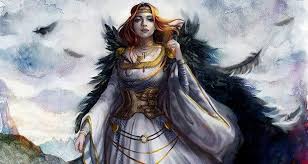 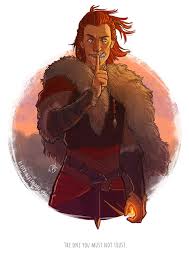 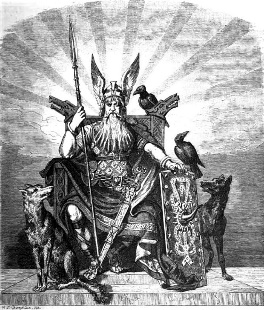 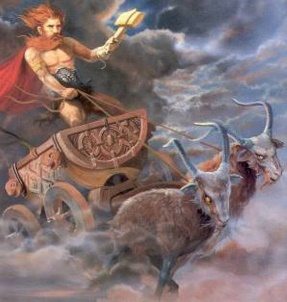 -They made advances in shipbuilding and navigation.They used longboats, which moved faster and were more manoeuvrable than other boats.-Language: a mixture of old Norse and Old English gave us many words that we still use today, e.g. give, window, village and dream.-They settled in villages and were farmers who kept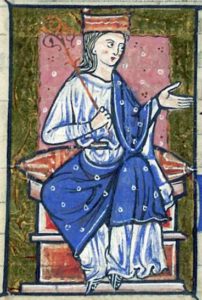 animals and grew crops.-They were skilful craft workers who made beautifulmetalwork and wooden carvings.-Their lasting legacy was the formation of the independent kingdoms of England and Scotland.-Æthelflæd was married to Æthelred as part of deal to keep the Vikings out of London.-They made advances in shipbuilding and navigation.They used longboats, which moved faster and were more manoeuvrable than other boats.-Language: a mixture of old Norse and Old English gave us many words that we still use today, e.g. give, window, village and dream.-They settled in villages and were farmers who keptanimals and grew crops.-They were skilful craft workers who made beautifulmetalwork and wooden carvings.-Their lasting legacy was the formation of the independent kingdoms of England and Scotland.-Æthelflæd was married to Æthelred as part of deal to keep the Vikings out of London.